АДМИНИСТРАЦИЯ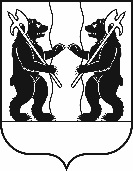 ЯРОСЛАВСКОГО МУНИЦИПАЛЬНОГО РАЙОНА ПОСТАНОВЛЕНИЕ14.11.2019                                                                                                                             № 2101О внесении изменений в постановление Администрации ЯМР  от 27.05.2019 № 976«О рекультивации и консервации земель»  В связи с кадровыми изменениями,  Администрация района                            п о с т а н о в л я е т:1. Внести следующие изменения в состав рабочей группы по рекультивации и консервации земель, утвержденный постановлением Администрации Ярославского муниципального района  от 27.05.2019 № 976: 1.1. Вывести из состава рабочей группы;1.2. Ввести в состав рабочей группы:, консультанта - юриста  юридического отдела управления правового обеспечения и муниципального заказа  Администрации ЯМР;, заместителя директора - начальник отдела арендных отношений МКУ «Центр земельных ресурсов Ярославского муниципального района».2. Опубликовать постановление в газете «Ярославский агрокурьер».3. Постановление вступает в силу со дня опубликования.Глава Ярославскогомуниципального района		                                             Н.В.Золотников